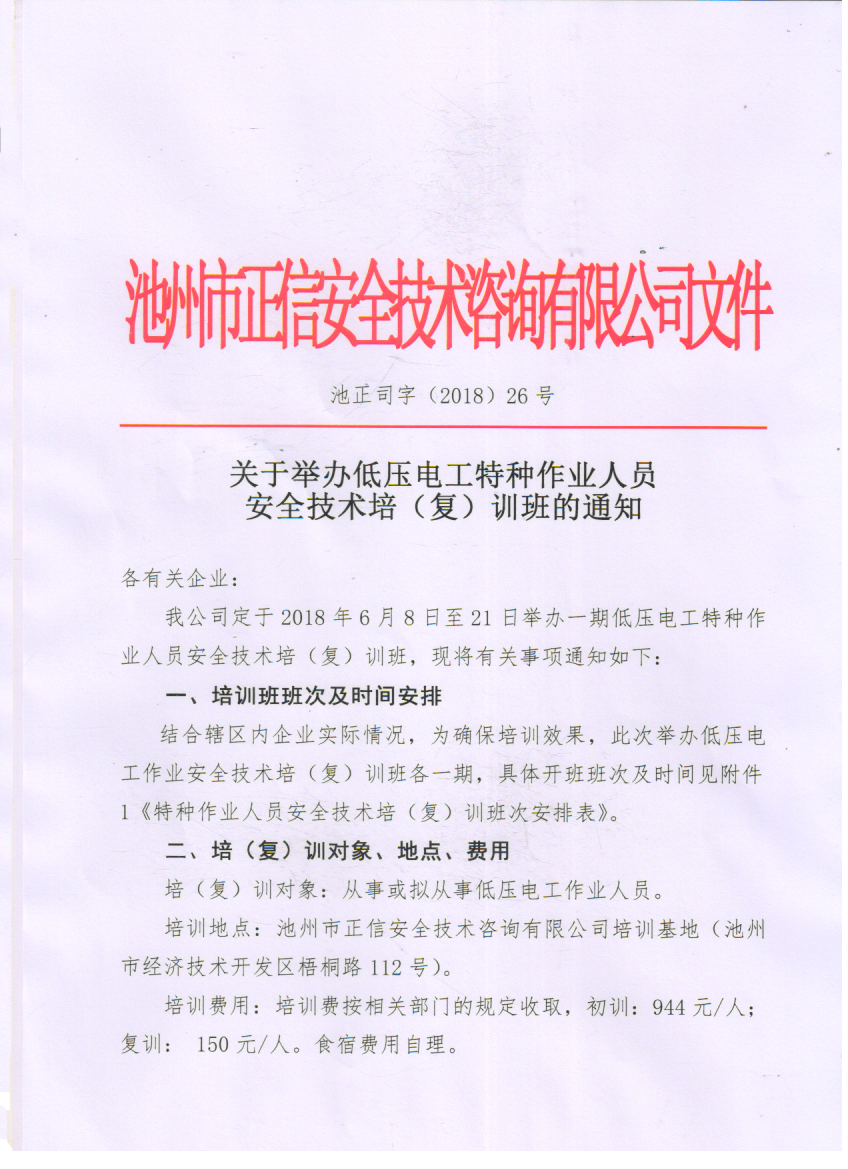 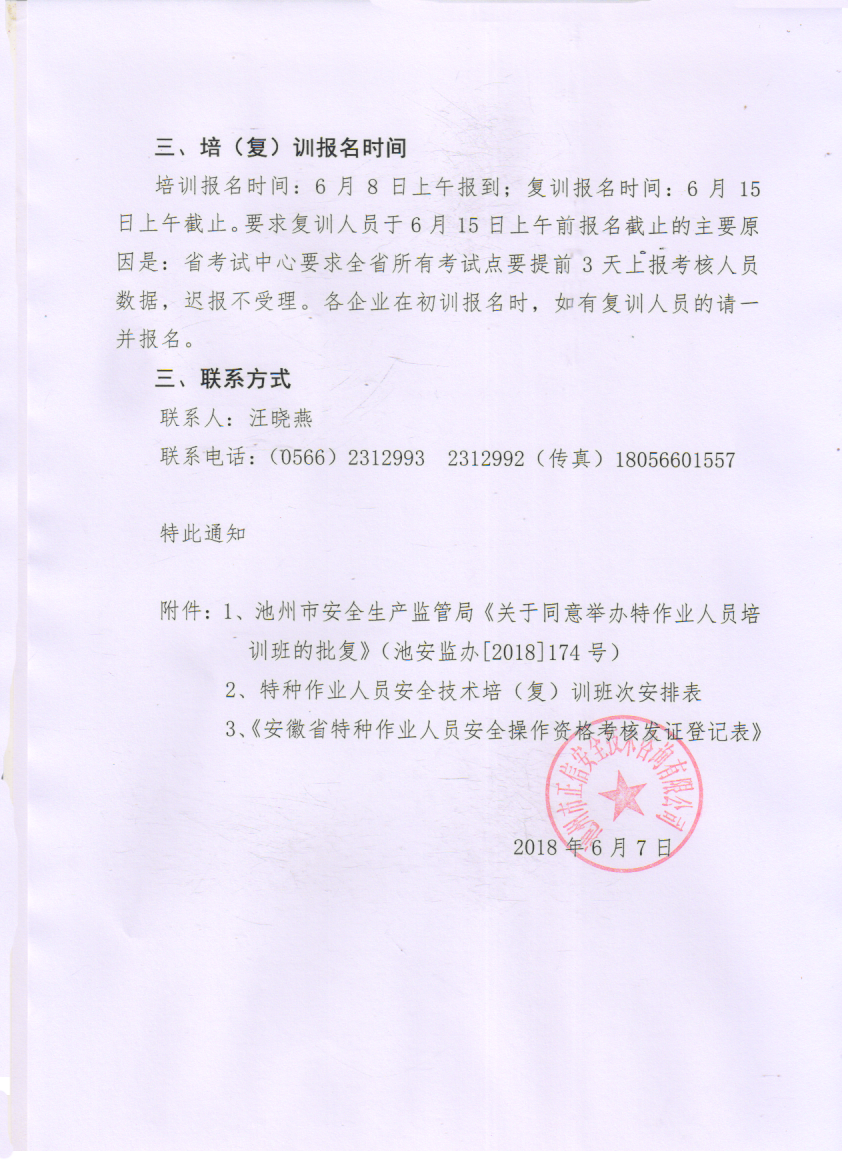 附件1：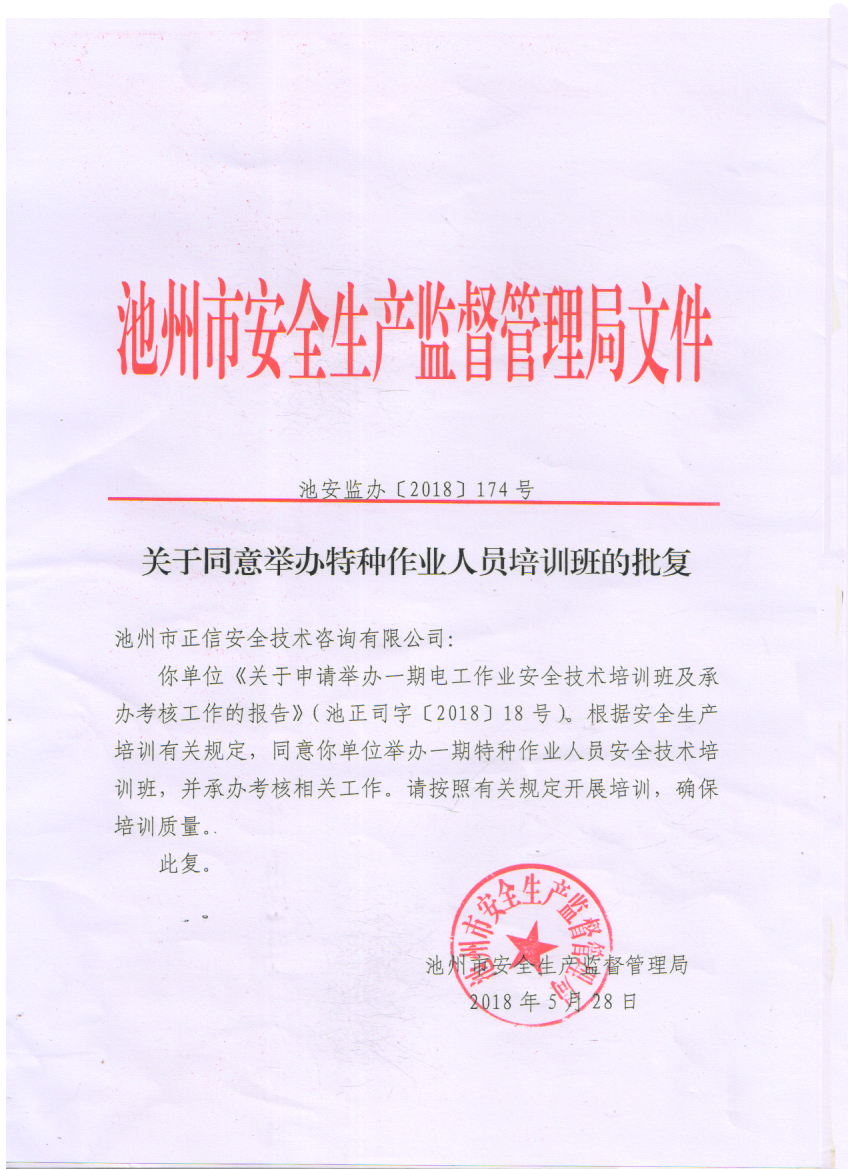 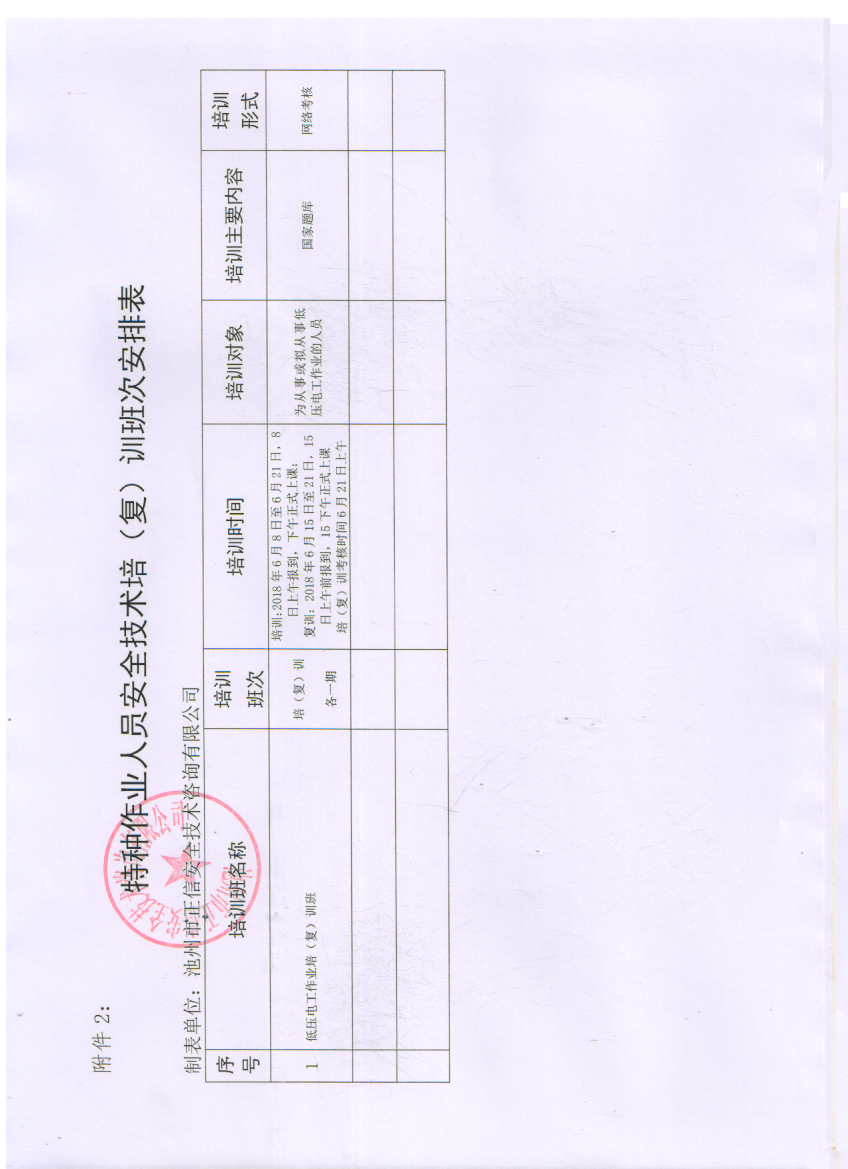 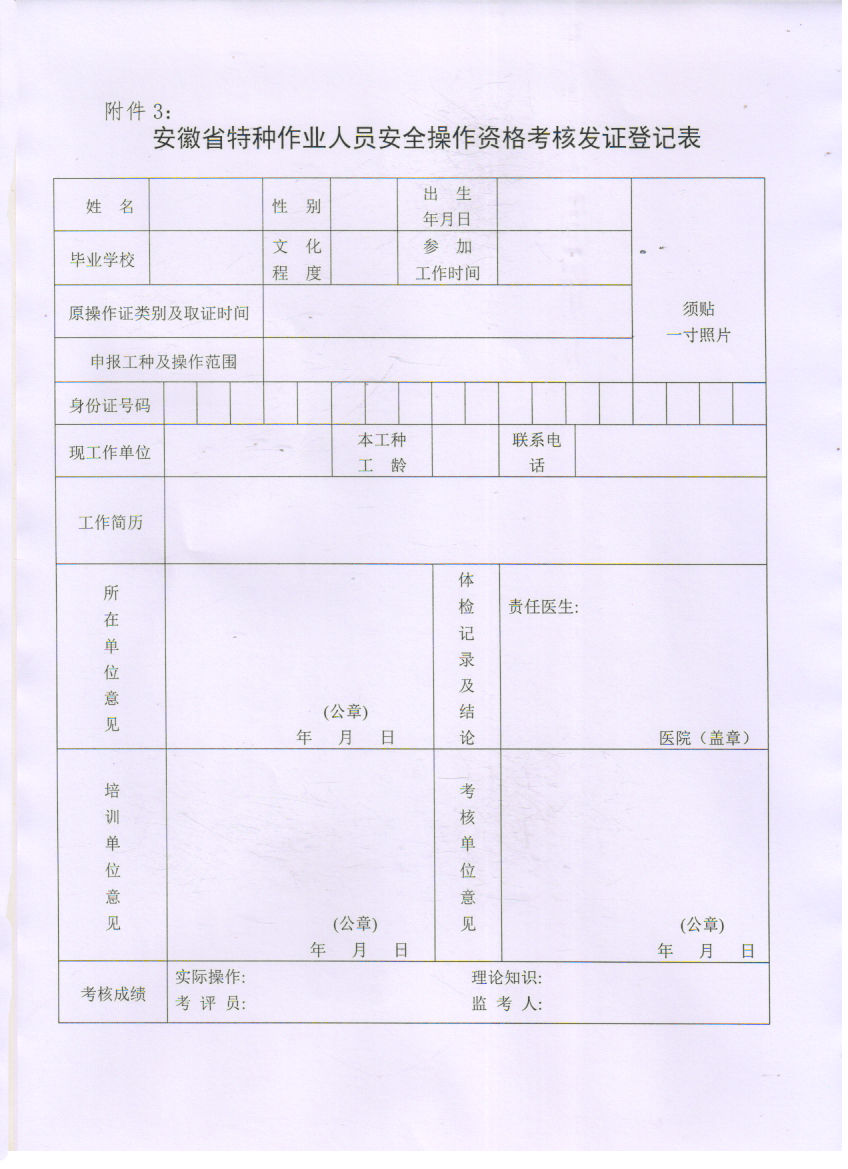 